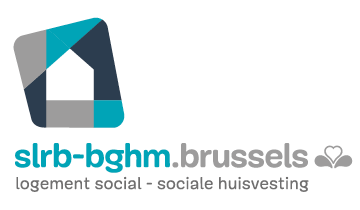 Jaarverslag 2023 van de BGHMover de transparantie van de bezoldigingenen voordelen van de Brusselse openbare mandatarissen.Overzicht van de aanwezigheden op de vergaderingen, bezoldigingen en voordelen van alle aard alsook de vertegenwoordigingskosten – artikel 7, § 1, van de gezamenlijke ordonnantie van 14 december 20171 Opmerkingen in verband met de verminderingen: De voorwaarden voor het toepassen van verminderingen worden bepaald in artikel 3, § 2, van de gezamenlijke ordonnantie van 14 december 2017. In geval van overschrijding van het maximum van 150 % van het bedrag van de parlementaire vergoeding, wordt een vermindering ten belope van die overschrijding enkel toegepast op de bezoldigingen, vergoedingen, wedden of presentiegelden en voordelen van alle aard die als tegenprestatie ontvangen werden voor de uitoefening van een mandaat als bedoeld in artikel 2, § 1, tweede lid 1, en zulks onder de volgende voorwaarden: de vermindering wordt prioritair en ten belope van die overschrijding toegepast op de bezoldigingen, vergoedingen, wedden of presentiegelden en voordelen van alle aard die als tegenprestatie ontvangen werden voor de uitoefening van een mandaat als bedoeld in artikel 2, § 1, tweede lid, streepjes 1 tot 4 2. Die vermindering wordt enkel toegepast op het deel van de bezoldigingen, vergoedingen, wedden of presentiegelden en voordelen van alle aard die hoger zijn dan 50 % van het bedrag van de parlementaire vergoeding die de leden van de Kamer van Volksvertegenwoordigers ontvangen;  de vermindering wordt, indien nodig, ten belope van die overschrijding toegepast op de bezoldigingen, vergoedingen, wedden of presentiegelden en voordelen van alle aard die als tegenprestatie ontvangen werden voor de uitoefening van een mandaat als bedoeld in artikel 2, § 1, tweede lid, streepjes 5 tot 8 3. Die vermindering is onbeperkt. 1 Het gaat om de burgemeesters en schepenen, de OCMW-voorzitters en leden van de vaste bureaus van de OCMW’s, de gemeenteraadsleden, de OCMW-raadsleden, de leden van bestuurs-, beheers- of adviesorganen van een gewestelijke of lokale openbare instelling, de leden van bestuurs-, beheers- of adviesorganen van een gewestelijke en lokale openbare instelling, de leden van bestuurs-, beheers- of adviesorganen van een openbare bicommunautaire instelling, elke andere persoon die door de Regering en/of het Verenigd College wordt aangewezen om haar en/of het te vertegenwoordigen in de raad van bestuur van om het even welke structuur met rechtspersoonlijkheid. 2 De bedoelde mandaten zijn die van: 1. de burgemeesters en schepenen 2. de OCMW-voorzitters en de leden van de vaste bureaus van de OCMW’s 3. de gemeenteraadsleden 4. de OCMW-raadsleden 3 De bedoelde mandaten zijn die van: 1. de leden van een bestuurs-, beheers- of adviesorgaan van een gewestelijke of lokale openbare instelling, 2. de leden van een bestuurs-, beheers- of adviesorgaan van een gewestelijke en lokale openbare instelling, 3. de leden van een bestuurs-, beheers- of adviesorgaan van een openbare bicommunautaire instelling, 4. elke andere persoon die door de Regering en/of het Verenigd College wordt aangewezen om haar en/of het te vertegenwoordigen in de raad van bestuur van om het even welke structuur met rechtspersoonlijkheid. Lijst met reizen van de openbare mandatarissen – artikel 7, § 1, van de gezamenlijke ordonnantie van 14 december 2017Inventaris van de overheidsopdrachten – artikel 7, § 1, van de gezamenlijke ordonnantie van 14 december 2017Zie liist in bijlage    Lijst met toegekende subsidies – artikel 7, § 1, van de gezamenlijke ordonnantie van 14 december 2017NaamVoorna-amTaalrolCOMERBeatrijsNLAKREMISafouaneNLJEHOTTERaphaëlFRZAPPALAAlessandroFRSI M'HAMMEDAhmedFRDMAMAissaFRRESNEErdemFRMGHARI AbdellatifFRHAAZEJelmenNLWILLOCQSimonFRLHICHOUBrahimNLBALMUKHANOVANazgulNLDEMEULEMEESTER LaurenceNLCROECKAERTAnnNLBODSON XavierFRVan De MoosdykCécileFRKALIMBIRIROLaetitia NsimireFRBALCIZeynepNLNaamVoornaamMandaat, functie of afgeleide functieInstellingBezoldigd mandaatOnbezoldigd mandaatStartdatumEindedatumCOMERBeatijsVoorzitterBGHMJA ( verzaakte aan het presentiegeld vanaf november)28/04/202021/12/2023AKREMISafouaneVoorzitterBGHMJA21/12/2023Eindigt de mandaat de MevrouwCOMERJEHOTTERaphaëlOndervoorzitter, afgevaardigd bestuurderBGHMJA28/04/2020Max 6 jaar hernieuwbaarZAPPALAAlessandroBestuurder BGHM   JA28/04/2020Max 6 jaar hernieuwbaarSI M'HAMMEDAhmedBestuurderBGHMJA28/04/2020Max 6 jaar hernieuwbaarDMAMAissaBestuurderBGHMJA28/04/2020Max 6 jaar hernieuwbaarRESNEErdemBestuurderBGHMJA28/04/2020Max 6 jaar hernieuwbaarMGHARI AbdellatifBestuurderBGHMJA24/03/2022Max 6 jaar hernieuwbaarHAAZEJelmenBestuurderBGHMJA15/12/2022Max 6 jaar hernieuwbaarWILLOCQSimonBestuurderBGHMJA28/04/2020Max 6 jaar hernieuwbaarLHICHOUBrahimBestuurderBGHMJA28/04/202021/12/2023BALMUKHANOVANazgulBestuurderBGHMJA28/04/2020Max 6 jaar hernieuwbaarCROECKAERTAnnBestuurderBGHMJA28/04/2020Max 6 jaar hernieuwbaarDEMEULEMEESTERLaurenceRegeringscommissarisBGHMJA ( verzaakte aan het presentiegeld vanaf november 2022)14/07/2022In functie van de beslissing van de RegeringBODSON XavierRegeringscommissarisBGHMJA01/04/2021In functie van de beslissing van de RegeringVan De MoosdykCécileBestuurderBGHMJA15/07/2021Max 6 jaar hernieuwbaarKALIMBIRIROLaetitia NsimireBestuurderBGHMJA15/07/2021Max 6 jaar hernieuwbaarBALCIZeynepBestuurderBGHMJA21/12/2023Eindigt de mandaat van de Heer LHICHOUNaamVoornaamBruto jaar-bezoldiging of –vergoeding (A)Totaal presentie-gelden(B)Aantal vergaderingen²Voordelen van alle aardBedrag(C)RepresentatiekostenBedrag(D)COMER BeatrijsNEE10.200,0034/46NEENEEAKREMISafouaneNEE300,001/1NEENEEJEHOTTERaphaëlNEE12.000,0041/46NEENEEZAPPALAAlessandroNEE1.090,7611/12NEENEESI M'HAMMEDAhmedNEE1.189,9212/12NEENEEDMAMAissaNEE892,449/12NEENEERESNEErdemNEE1.090,7611/12NEENEEMGHARI AbdellatifNEE694,127/12NEENEEHAAZEJelmenNEE892,449/12NEENEEWILLOCQSimonNEE1.090,7611/12NEENEELHICHOUBrahimNEE198,322/11NEENEEBALMUKHANOVANazgulNEE1.090,7611/12NEENEECROECKAERTAnnNEE594,966/12NEENEEDEMEULEMEESTERLaurenceNEE0,008/12 ( verzaakte aan het presentiegeld vanaf november 2022)NEENEEBODSON XavierNEE1.338,669/12NEENEEVan De MoosdykCécileNEE991,6010/12NEENEEKALIMBIRIROLaetitia NsimireNEE892,449/12NEENEEBALCIZeynepNEE99,161/1NEENEENaamVoornaamWerkinstrumenten SUBTOTAAL (A+B+C+D)Toegepaste verminderingen  1(E)TOTAAL(D‐E)Date durapportCOMERBeatrijsNEENEEAKREMISafouaneNEE maar een iPad is beschikbaar vanaf 2024NEEJEHOTTERaphaëlIPAD voor gebruik verbonden aan de uitoefening van de functie bij de Raad van Bestuur (kennisneming van de aan de Raad van Bestuur voorgelegde dossiers via toegang tot het elektronisch documentbeheer)NEEZAPPALAAlessandroNEENEESI M'HAMMEDAhmedIPAD voor gebruik verbonden aan de uitoefening van de functie bij de Raad van Bestuur (kennisneming van de aan de Raad van Bestuur voorgelegde dossiers via toegang tot het elektronisch documentbeheer)NEEDMAMAissaIPAD voor gebruik verbonden aan de uitoefening van de functie bij de Raad van Bestuur (kennisneming van de aan de Raad van Bestuur voorgelegde dossiers via toegang tot het elektronisch documentbeheer)NEERESNEErdemNEENEEMGHARI AbdellatifNEENEEHAAZEJelmenNEENEEWILLOCQSimonNEENEELHICHOUBrahimIPAD voor gebruik verbonden aan de uitoefening van de functie bij de Raad van Bestuur (kennisneming van de aan de Raad van Bestuur voorgelegde dossiers via toegang tot het elektronisch documentbeheer)– gezien zijn ontslag op 21/12/2023 wordt de IPAD in 2024 teruggegeven aan de BGHMNEEBALMUKHANOVANazgulIPAD voor gebruik verbonden aan de uitoefening van de functie bij de Raad van Bestuur (kennisneming van de aan de Raad van Bestuur voorgelegde dossiers via toegang tot het elektronisch documentbeheer)NEECROECKAERTAnnIPAD voor gebruik verbonden aan de uitoefening van de functie bij de Raad van Bestuur (kennisneming van de aan de Raad van Bestuur voorgelegde dossiers via toegang tot het elektronisch documentbeheer)NEEDEMEULEMEESTERLaurenceNEENEEBODSON XavierNEENEEVan De MoosdykCécileNEENEEKALIMBIRIROLaetitia NsimireIPAD voor gebruik verbonden aan de uitoefening van de functie bij de Raad van Bestuur (kennisneming van de aan de Raad van Bestuur voorgelegde dossiers via toegang tot het elektronisch documentbeheer)NEEBALCIZeynepmaar een IPad is beschikbaar vanaf 2024NEEReisDatum van de reisBedragOrganisatorBetrokken mandatarisDatum met reden omklede beslissing van het bevoegde orgaanDatum goedkeuring door de Regering, Verenigd College of algemeen toezicht GEEN REIZEN GEORGANISEERD IN 2023GEEN REIZEN GEORGANISEERD IN 2023GEEN REIZEN GEORGANISEERD IN 2023GEEN REIZEN GEORGANISEERD IN 2023GEEN REIZEN GEORGANISEERD IN 2023GEEN REIZEN GEORGANISEERD IN 2023GEEN REIZEN GEORGANISEERD IN 2023SubsidieDatumBedragBestemmelingNIET VAN TOEPASSINGNIET VAN TOEPASSINGNIET VAN TOEPASSINGNIET VAN TOEPASSING